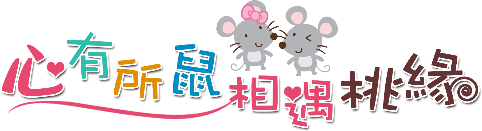      桃園市政府109年                               未婚公教同仁聯誼活動報名表                                                       填表日期：   年   月   日  桃園市政府109年                               未婚公教同仁聯誼活動相關證件報名表與相關資料請e-mail至service@unijoys.com.tw或傳真至(02)2256-1356為應個人資料保護法實施，參加者需同意填寫下列報名資訊包括姓名、電話、E-mail、地址等；
相關資料僅供本次活動使用，如不同意提供者將無法參加本次活動。本人□同意□不同意將個人資料提供作為本次活動使用。   簽名：___________為應個人資料保護法實施，參加者需同意填寫下列報名資訊包括姓名、電話、E-mail、地址等；
相關資料僅供本次活動使用，如不同意提供者將無法參加本次活動。本人□同意□不同意將個人資料提供作為本次活動使用。   簽名：___________為應個人資料保護法實施，參加者需同意填寫下列報名資訊包括姓名、電話、E-mail、地址等；
相關資料僅供本次活動使用，如不同意提供者將無法參加本次活動。本人□同意□不同意將個人資料提供作為本次活動使用。   簽名：___________為應個人資料保護法實施，參加者需同意填寫下列報名資訊包括姓名、電話、E-mail、地址等；
相關資料僅供本次活動使用，如不同意提供者將無法參加本次活動。本人□同意□不同意將個人資料提供作為本次活動使用。   簽名：___________為應個人資料保護法實施，參加者需同意填寫下列報名資訊包括姓名、電話、E-mail、地址等；
相關資料僅供本次活動使用，如不同意提供者將無法參加本次活動。本人□同意□不同意將個人資料提供作為本次活動使用。   簽名：___________姓名：身分證字號：暱稱：            【活動當日使用】暱稱：            【活動當日使用】暱稱：            【活動當日使用】性別：□女 □男出生日期：    年    月    日興趣：        興趣：        興趣：        婚姻狀況：□未婚 (婚姻存續中、同居或已有婚約者不符合參加資格)婚姻狀況：□未婚 (婚姻存續中、同居或已有婚約者不符合參加資格)婚姻狀況：□未婚 (婚姻存續中、同居或已有婚約者不符合參加資格)婚姻狀況：□未婚 (婚姻存續中、同居或已有婚約者不符合參加資格)身高：      cm學歷：□博士□碩士□大學□專科□ 其他          學歷：□博士□碩士□大學□專科□ 其他          飲食：□葷食 □素食飲食：□葷食 □素食飲食：□葷食 □素食服務單位：服務單位：現任職稱：現任職稱：現任職稱：聯絡電話：（公）              （家）              手機：　　　　            通 訊 處：□□□___________________________________________________________E－MAIL：__________________________________________________________________Line ID：______________________________ (將於活動結束後建立本梯活動會後會群組之用)（本欄填寫詳細清楚，並可即時連絡本人，如因未填寫導致無法通知繳費請自行負責）本資料是否願意在此次活動中公開？【基於個資法，以下資料將依照您的勾選決定公開與否】
1.□ 我只願意公開暱稱；2.我願意公開：□暱稱 □姓名 □服務機關 □E-MAIL  □Line ID 聯絡電話：（公）              （家）              手機：　　　　            通 訊 處：□□□___________________________________________________________E－MAIL：__________________________________________________________________Line ID：______________________________ (將於活動結束後建立本梯活動會後會群組之用)（本欄填寫詳細清楚，並可即時連絡本人，如因未填寫導致無法通知繳費請自行負責）本資料是否願意在此次活動中公開？【基於個資法，以下資料將依照您的勾選決定公開與否】
1.□ 我只願意公開暱稱；2.我願意公開：□暱稱 □姓名 □服務機關 □E-MAIL  □Line ID 聯絡電話：（公）              （家）              手機：　　　　            通 訊 處：□□□___________________________________________________________E－MAIL：__________________________________________________________________Line ID：______________________________ (將於活動結束後建立本梯活動會後會群組之用)（本欄填寫詳細清楚，並可即時連絡本人，如因未填寫導致無法通知繳費請自行負責）本資料是否願意在此次活動中公開？【基於個資法，以下資料將依照您的勾選決定公開與否】
1.□ 我只願意公開暱稱；2.我願意公開：□暱稱 □姓名 □服務機關 □E-MAIL  □Line ID 聯絡電話：（公）              （家）              手機：　　　　            通 訊 處：□□□___________________________________________________________E－MAIL：__________________________________________________________________Line ID：______________________________ (將於活動結束後建立本梯活動會後會群組之用)（本欄填寫詳細清楚，並可即時連絡本人，如因未填寫導致無法通知繳費請自行負責）本資料是否願意在此次活動中公開？【基於個資法，以下資料將依照您的勾選決定公開與否】
1.□ 我只願意公開暱稱；2.我願意公開：□暱稱 □姓名 □服務機關 □E-MAIL  □Line ID 聯絡電話：（公）              （家）              手機：　　　　            通 訊 處：□□□___________________________________________________________E－MAIL：__________________________________________________________________Line ID：______________________________ (將於活動結束後建立本梯活動會後會群組之用)（本欄填寫詳細清楚，並可即時連絡本人，如因未填寫導致無法通知繳費請自行負責）本資料是否願意在此次活動中公開？【基於個資法，以下資料將依照您的勾選決定公開與否】
1.□ 我只願意公開暱稱；2.我願意公開：□暱稱 □姓名 □服務機關 □E-MAIL  □Line ID 請勾選可參加之活動梯次，將依各梯次先後報名情形調整錄取人員，每人限參加1梯次，額滿為止：□第4梯次(半日、平日晚上)-星空夜賞の戀習曲，109年10月16日，費用980元。□第5梯次(1日)-河岸森林密室物語一日遊(限35歲以下)，109年10月31日，費用1,590元。【附註：參加人員如係本市議會職員、議員，本府各機關(構)學校、各區公所及復興區民代表會所屬現職未婚公教同仁、約聘僱人員及臨時人員等（不含勞務派遣、勞務承攬人員及替代役），每人補助一半活動費用。】請勾選可參加之活動梯次，將依各梯次先後報名情形調整錄取人員，每人限參加1梯次，額滿為止：□第4梯次(半日、平日晚上)-星空夜賞の戀習曲，109年10月16日，費用980元。□第5梯次(1日)-河岸森林密室物語一日遊(限35歲以下)，109年10月31日，費用1,590元。【附註：參加人員如係本市議會職員、議員，本府各機關(構)學校、各區公所及復興區民代表會所屬現職未婚公教同仁、約聘僱人員及臨時人員等（不含勞務派遣、勞務承攬人員及替代役），每人補助一半活動費用。】請勾選可參加之活動梯次，將依各梯次先後報名情形調整錄取人員，每人限參加1梯次，額滿為止：□第4梯次(半日、平日晚上)-星空夜賞の戀習曲，109年10月16日，費用980元。□第5梯次(1日)-河岸森林密室物語一日遊(限35歲以下)，109年10月31日，費用1,590元。【附註：參加人員如係本市議會職員、議員，本府各機關(構)學校、各區公所及復興區民代表會所屬現職未婚公教同仁、約聘僱人員及臨時人員等（不含勞務派遣、勞務承攬人員及替代役），每人補助一半活動費用。】請勾選可參加之活動梯次，將依各梯次先後報名情形調整錄取人員，每人限參加1梯次，額滿為止：□第4梯次(半日、平日晚上)-星空夜賞の戀習曲，109年10月16日，費用980元。□第5梯次(1日)-河岸森林密室物語一日遊(限35歲以下)，109年10月31日，費用1,590元。【附註：參加人員如係本市議會職員、議員，本府各機關(構)學校、各區公所及復興區民代表會所屬現職未婚公教同仁、約聘僱人員及臨時人員等（不含勞務派遣、勞務承攬人員及替代役），每人補助一半活動費用。】請勾選可參加之活動梯次，將依各梯次先後報名情形調整錄取人員，每人限參加1梯次，額滿為止：□第4梯次(半日、平日晚上)-星空夜賞の戀習曲，109年10月16日，費用980元。□第5梯次(1日)-河岸森林密室物語一日遊(限35歲以下)，109年10月31日，費用1,590元。【附註：參加人員如係本市議會職員、議員，本府各機關(構)學校、各區公所及復興區民代表會所屬現職未婚公教同仁、約聘僱人員及臨時人員等（不含勞務派遣、勞務承攬人員及替代役），每人補助一半活動費用。】備註-注意事項（請詳閱）：1.本表正本由服務機關妥善保存保密。2.請填妥本表由服務機關人事單位蓋章戳後，併同報名者身分證正反面影本，E-mail至service@unijoys.com.tw或傳真至(02)2256-1356。自即日起受理各梯次報名事宜，報名截止日期為各梯活動前一週(星期五)或報名額滿，逾期不予受理。3.參加名單確定後，將以E-mail、簡訊或電話方式另行通知參加人員相關事宜。未列入參加名單者不另行通知。4..參加人員繳費後，若有特殊原因，無法出席者，須於活動日前10日（不含活動日及假日）書面通知本處，方得予全額退費(仍須酌收行政手續費150元整)，不得私自覓人代理參加。5.資料確實由參加者本人填寫，偽報身分資料而報名者，依法辦理。備註-注意事項（請詳閱）：1.本表正本由服務機關妥善保存保密。2.請填妥本表由服務機關人事單位蓋章戳後，併同報名者身分證正反面影本，E-mail至service@unijoys.com.tw或傳真至(02)2256-1356。自即日起受理各梯次報名事宜，報名截止日期為各梯活動前一週(星期五)或報名額滿，逾期不予受理。3.參加名單確定後，將以E-mail、簡訊或電話方式另行通知參加人員相關事宜。未列入參加名單者不另行通知。4..參加人員繳費後，若有特殊原因，無法出席者，須於活動日前10日（不含活動日及假日）書面通知本處，方得予全額退費(仍須酌收行政手續費150元整)，不得私自覓人代理參加。5.資料確實由參加者本人填寫，偽報身分資料而報名者，依法辦理。備註-注意事項（請詳閱）：1.本表正本由服務機關妥善保存保密。2.請填妥本表由服務機關人事單位蓋章戳後，併同報名者身分證正反面影本，E-mail至service@unijoys.com.tw或傳真至(02)2256-1356。自即日起受理各梯次報名事宜，報名截止日期為各梯活動前一週(星期五)或報名額滿，逾期不予受理。3.參加名單確定後，將以E-mail、簡訊或電話方式另行通知參加人員相關事宜。未列入參加名單者不另行通知。4..參加人員繳費後，若有特殊原因，無法出席者，須於活動日前10日（不含活動日及假日）書面通知本處，方得予全額退費(仍須酌收行政手續費150元整)，不得私自覓人代理參加。5.資料確實由參加者本人填寫，偽報身分資料而報名者，依法辦理。備註-注意事項（請詳閱）：1.本表正本由服務機關妥善保存保密。2.請填妥本表由服務機關人事單位蓋章戳後，併同報名者身分證正反面影本，E-mail至service@unijoys.com.tw或傳真至(02)2256-1356。自即日起受理各梯次報名事宜，報名截止日期為各梯活動前一週(星期五)或報名額滿，逾期不予受理。3.參加名單確定後，將以E-mail、簡訊或電話方式另行通知參加人員相關事宜。未列入參加名單者不另行通知。4..參加人員繳費後，若有特殊原因，無法出席者，須於活動日前10日（不含活動日及假日）書面通知本處，方得予全額退費(仍須酌收行政手續費150元整)，不得私自覓人代理參加。5.資料確實由參加者本人填寫，偽報身分資料而報名者，依法辦理。備註-注意事項（請詳閱）：1.本表正本由服務機關妥善保存保密。2.請填妥本表由服務機關人事單位蓋章戳後，併同報名者身分證正反面影本，E-mail至service@unijoys.com.tw或傳真至(02)2256-1356。自即日起受理各梯次報名事宜，報名截止日期為各梯活動前一週(星期五)或報名額滿，逾期不予受理。3.參加名單確定後，將以E-mail、簡訊或電話方式另行通知參加人員相關事宜。未列入參加名單者不另行通知。4..參加人員繳費後，若有特殊原因，無法出席者，須於活動日前10日（不含活動日及假日）書面通知本處，方得予全額退費(仍須酌收行政手續費150元整)，不得私自覓人代理參加。5.資料確實由參加者本人填寫，偽報身分資料而報名者，依法辦理。6. 承辦連絡電話：(1)上置國際旅行社：(02)22561314、傳真電話：(02)22561356     E-mail：service@unijoys.com.tw(2)桃園市政府人事處：(03)3322101轉7355 李小姐   E-mail：10026384@mail.tycg.gov.tw6. 承辦連絡電話：(1)上置國際旅行社：(02)22561314、傳真電話：(02)22561356     E-mail：service@unijoys.com.tw(2)桃園市政府人事處：(03)3322101轉7355 李小姐   E-mail：10026384@mail.tycg.gov.tw6. 承辦連絡電話：(1)上置國際旅行社：(02)22561314、傳真電話：(02)22561356     E-mail：service@unijoys.com.tw(2)桃園市政府人事處：(03)3322101轉7355 李小姐   E-mail：10026384@mail.tycg.gov.tw       （請核蓋人事單位章戳）       （請核蓋人事單位章戳）服務單位證明文件正面服務單位證明文件反面身分證明文件正面身分證明文件反面